Bangladesh ECD Network (BEN)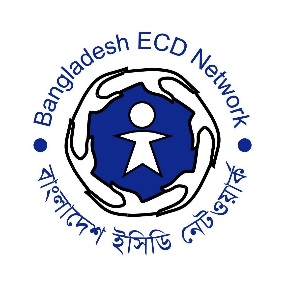 Associate MembershipApplication FormPART I: General Information (You may tick more than one answer for the following questions)Type of Institution:	  Government	  Non-Government	  Corporation/Company			  Local (sub-national)	  National		  Regional/International			  Profit		  Not-for-ProfitMain Responsibilities (if applicable, select up to two)	  Training (teacher/early childhood educator)	  Providing services for young children	  Research					  Advocacy and networking  Others _________________________________Your organization is mainly concerned with the needs of (if applicable):  Only young children		  Children and youth				  Families			  Women and children  Others _____________________________________If you are a Non-Government Organization, go to PART II. If you are a Government Organization, go to PART III.If you are a Tertiary/Research Institution, go to PART IV. If you are a Corporation/Company, go to PART V.PART VI and PART VII are mandatory for any category.PART II: Non-Government Organization InformationPART III: Government Organization InformationPART IV: Tertiary/Research Institution InformationPART V: Corporation/Company InformationPART VI: Reasons for Wanting to Become a an Associate Member of BEN
PART VII: Declaration of Member’s IntentBy signature below, we hereby state that our organization/institution, wish to become an Institutional Member of the Bangladesh ECD Network (BEN) under the “Associate Membership” category. We agree to share and support the achievement of BEN’s mission and objectives as well as strategic vision, and activities, which will, in turn, enhance institutional capacity in the field of Early Childhood particularly in Bangladesh. * The person signing may be someone who is in charge of the Organization, department, or division depending on the size and type of organization.Name: Signature: Title: Organization: Date:Name of InstitutionName of InstitutionName of InstitutionMailing AddressMailing AddressMailing AddressChief ExecutiveNameNameChief ExecutiveDesignationDesignationOffice PhoneOffice PhoneOffice Phonee-mail Mobile PhoneMobile PhoneMobile PhoneFaxECD Focal PersonECD Focal PersonNameECD Focal PersonECD Focal PersonDesignationOffice PhoneOffice PhoneOffice Phonee-mail e-mail e-mail Mobile PhoneMobile PhoneMobile PhoneFaxFaxFaxWebsiteWebsiteWebsiteYear of EstablishmentYear of EstablishmentYear of EstablishmentRegistration InformationAuthority which your organization is registered with Registration NumberYear of RegistrationAuthority which your organization is registered with Registration NumberYear of Registration	Department of Social Services	Department of Social Services	NGO Bureau	Directorate of Women   Affairs	Directorate of Women   Affairs	Directorate General of  Family Planning	Directorate General of  Family Planning	Department of Youth Development	Department of Youth Development	Joint Stock Company	Others (Specify)    …………………………	Others (Specify)    …………………………BRIEF DESCRIPTION OF YOUR ORGANIZATION- mission, vision, goal, objectivesKEY ACTIVITIES (e.g. in research and knowledge generation; policy advocacy and communication; capacity building)SCOPE OF WORK(e.g. regional, sub-regional, and/or national)KEY TARGET POPULATION SERVED (e.g. children served by age group; parents, community, EC practitioners, policy makers, etc.)KEY ACHIEVEMENTS- results-to-date in the last 2 years in ECDKEY PARTNERS - Who do you work with? (financially/technically)BRIEF DESCRIPTION OF YOUR DEPARTMENT- mission, vision, goal, objectivesECD PROGRAMS SUPPORTED BY THE DEPARTMENTKEY TARGET POPULATION SERVED (e.g. children served by age group; parents, community, EC practitioners, policy makers, etc.)KEY ACHIEVEMENTS- results-to-date in the last 2 years in ECDKEY PARTNERS - who do you work with? (financially/technically)BRIEF HISTORY OF YOUR INSTITUTION- mission, vision, goal, objectivesIF YOUR INSTITUTION HAS AN EARLY CHILDHOOD DEPT/UNIT/SECTION, SPECIFY ITS NAME AND MAJOR ACTIVITIESINSTITUTION SIZE- student population studying ECD- faculty information and sizeKEY RESEARCH AREAS- planned or published noteworthy research documents- past or current noteworthy research activitiesKEY PARTNERS - Who do you work with? BRIEF HISTORY OF YOUR COMPANY- mission, vision, goal, objectivesBRIEF DESCRIPTION OF COMPANY’S CORPORATE SOCIAL RESPONSIBILITY GOALSSCOPE OF WORK- What does your company do/produce?- Where are your offices?DO YOU PROVIDE PRODUCTS FOR SALE FOR CHILDREN’S CONSUMPTION?(e.g. toys, baby food, etc.)KEY PARTNERS - Which other organizations do you also provide sponsorship to?WHY DOES YOUR ORGANIZATION/INSTITUTION WANT TO BECOME AN ASSOCIATE MEMBER OF BEN?- state in brief the organization’s motivation to engage with BENWHAT JOINT ACTIVITIES DO YOU ENVISION COLLABORATING WITH BEN ON?- proposed activities- expected outcomes- time frameWHAT KIND OF CONTRIBUTION WILL YOUR ORGANIZATION/ INSTITUTION BE ABLE TO PROVIDE FOR THESE JOINT ACTIVITIES OR FUNCTIONING OF BEN?- manpower- technical expertise- funding- other in-kind contributions (please specify)